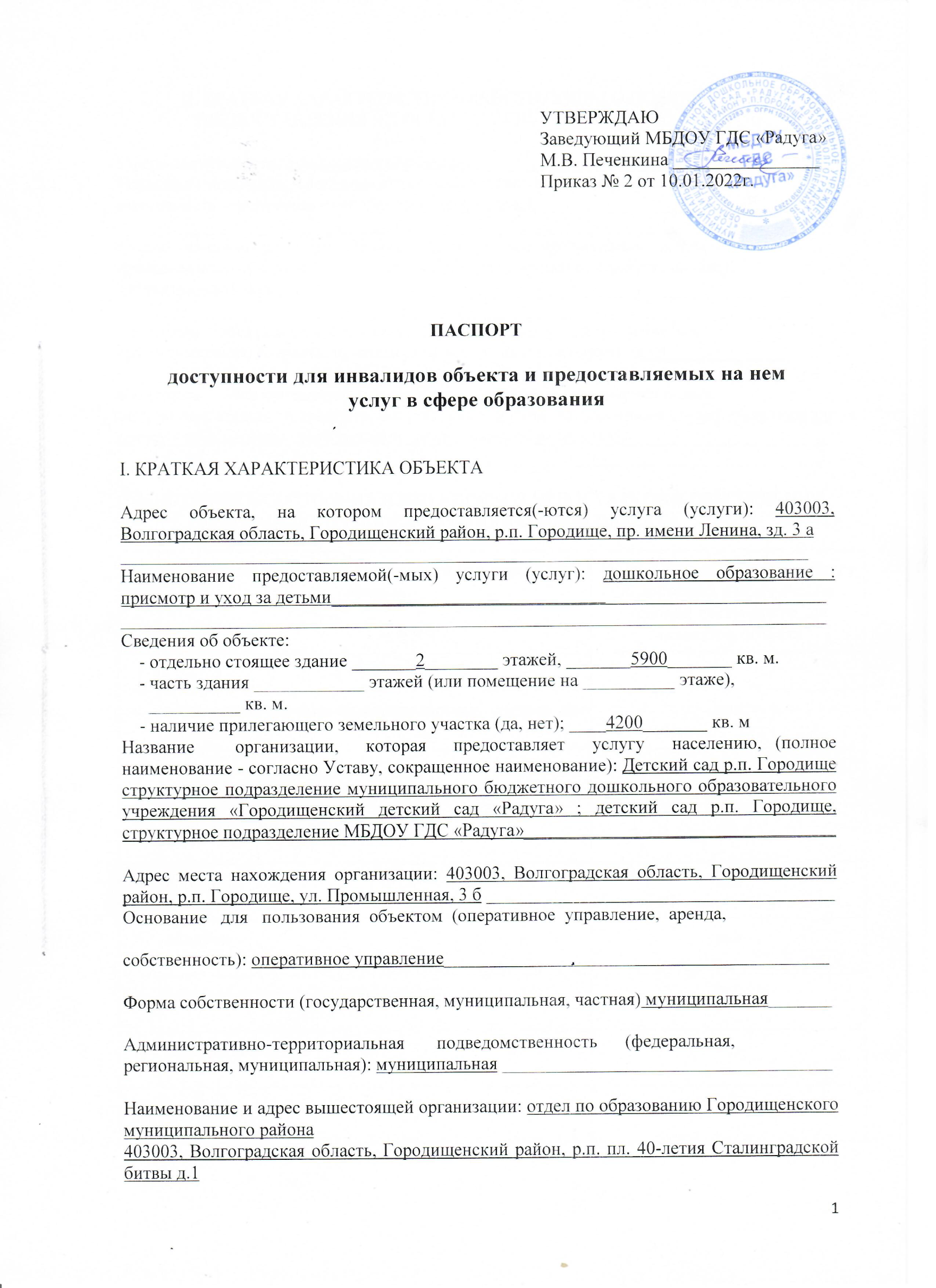 УТВЕРЖДАЮЗаведующий МБДОУ ГДС «Радуга»М.В. Печенкина ________________Приказ № 2 от 10.01.2022г.
ПАСПОРТдоступности для инвалидов объекта и предоставляемых на немуслуг в сфере образования I. КРАТКАЯ ХАРАКТЕРИСТИКА ОБЪЕКТААдрес объекта, на котором предоставляется(-ются) услуга (услуги): 403003, Волгоградская область, Городищенский район, р.п. Городище, пр. имени Ленина, зд. 3 а                    ___________________________________________________________________________Наименование предоставляемой(-мых) услуги (услуг): дошкольное образование : присмотр и уход за детьми___________________________________________________________________________________________________________________________________Сведения об объекте:    - отдельно стоящее здание _______2________ этажей, _______5900_______ кв. м.    - часть здания ____________ этажей (или помещение на __________ этаже),      __________ кв. м.    - наличие прилегающего земельного участка (да, нет); ____4200_______ кв. мНазвание   организации,  которая  предоставляет  услугу  населению, (полное наименование - согласно Уставу, сокращенное наименование): Детский сад р.п. Городище структурное подразделение муниципального бюджетного дошкольного образовательного учреждения «Городищенский детский сад «Радуга» ; детский сад р.п. Городище, структурное подразделение МБДОУ ГДС «Радуга»__________________________________Адрес места нахождения организации: 403003, Волгоградская область, Городищенский район, р.п. Городище, ул. Промышленная, 3 б ______________________________________Основание   для   пользования  объектом  (оперативное  управление,  аренда,собственность): оперативное управление__________________________________________Форма собственности (государственная, муниципальная, частная) муниципальная_______Административно-территориальная       подведомственность      (федеральная,региональная, муниципальная): муниципальная ____________________________________Наименование и адрес вышестоящей организации: отдел по образованию Городищенского муниципального района 403003, Волгоградская область, Городищенский район, р.п. пл. 40-летия Сталинградской битвы д.1              II. КРАТКАЯ ХАРАКТЕРИСТИКА ДЕЙСТВУЮЩЕГО ПОРЯДКА                 ПРЕДОСТАВЛЕНИЯ НА ОБЪЕКТЕ УСЛУГ НАСЕЛЕНИЮСфера деятельности: дошкольное образование_____________________________________Плановая   мощность   (посещаемость,   количество   обслуживаемых  в  день,вместимость, пропускная способность): _160 человек__________________________________________________________________________________________________________Форма  оказания  услуг  (на  объекте,  с  длительным  пребыванием,  в  т.ч._проживанием,  обеспечение  доступа  к месту предоставления услуги, на дому,дистанционно): на объекте_______________________________________________________________________________________________________________________________Категории    обслуживаемого   населения   по   возрасту   (дети,   взрослыетрудоспособного возраста, пожилые; все возрастные категории): дети________________________________________________________________________________________Категории     обслуживаемых     инвалидов     (инвалиды    с    нарушениямиопорно-двигательного аппарата; нарушениями зрения, нарушениями слуха): инвалиды по общему заболеванию, нарушениями зрения, нарушениями слуха ___________________________________________________________________________________________________        III. ОЦЕНКА СОСТОЯНИЯ И ИМЕЮЩИХСЯ НЕДОСТАТКОВ В ОБЕСПЕЧЕНИИ                 УСЛОВИЙ ДОСТУПНОСТИ ДЛЯ ИНВАЛИДОВ ОБЪЕКТАIV. ОЦЕНКА СОСТОЯНИЯ И ИМЕЮЩИХСЯ НЕДОСТАТКОВ В ОБЕСПЕЧЕНИИ          УСЛОВИЙ ДОСТУПНОСТИ ДЛЯ ИНВАЛИДОВ ПРЕДОСТАВЛЯЕМЫХ УСЛУГV. ПРЕДЛАГАЕМЫЕ УПРАВЛЕНЧЕСКИЕ РЕШЕНИЯ ПО СРОКАМИ ОБЪЕМАМ РАБОТ, НЕОБХОДИМЫМ ДЛЯ ПРИВЕДЕНИЯ ОБЪЕКТА И ПОРЯДКАПРЕДОСТАВЛЕНИЯ НА НЕМ УСЛУГ В СООТВЕТСТВИЕ С ТРЕБОВАНИЯМИЗАКОНОДАТЕЛЬСТВА РОССИЙСКОЙ ФЕДЕРАЦИИ ОБ ОБЕСПЕЧЕНИИУСЛОВИЙ ИХ ДОСТУПНОСТИ ДЛЯ ИНВАЛИДОВN п/пОсновные показатели доступности для инвалидов объектаОценка состояния и имеющихся недостатков в обеспечении условий доступности для инвалидов объекта1231выделенные стоянки автотранспортных средств для инвалидовнет2сменные кресла-коляскинет3адаптированные лифтыда4поручнинет5пандусынет6подъемные платформы (аппарели)да7раздвижные дверинет8доступные входные группыда9доступные санитарно-гигиенические помещенияда10достаточная ширина дверных проемов в стенах, лестничных маршей, площадокда11надлежащее размещение оборудования и носителей информации, необходимых для обеспечения беспрепятственного доступа к объектам (местам предоставления услуг) инвалидов, имеющих стойкие расстройства функции зрения, слуха и передвиженияда12дублирование необходимой для инвалидов, имеющих стойкие расстройства функции зрения, зрительной информации - звуковой информацией, а также надписей, знаков и иной текстовой и графической информации - знаками, выполненными рельефно-точечным шрифтом Брайля и на контрастном фонеда13дублирование необходимой для инвалидов по слуху звуковой информации зрительной информациейнет14иныеN п/пОсновные показатели доступности для инвалидов предоставляемой услугиОценка состояния и имеющихся недостатков в обеспечении условий доступности для инвалидов предоставляемой услуги1231наличие при входе в объект вывески с названием организации, графиком работы организации, планом здания, выполненных рельефно-точечным шрифтом Брайля и на контрастном фонеда2обеспечение инвалидам помощи, необходимой для получения в доступной для них форме информации о правилах предоставления услуги, в том числе об оформлении необходимых для получения услуги документов, о совершении ими других необходимых для получения услуги действийда3проведение инструктирования или обучения сотрудников, предоставляющих услуги населению, для работы с инвалидами, по вопросам, связанным с обеспечением доступности для них объектов и услугда4наличие работников организаций, на которых административно-распорядительным актом возложено оказание инвалидам помощи при предоставлении им услугда5предоставление услуги с сопровождением инвалида по территории объекта работником организациинет6предоставление инвалидам по слуху при необходимости услуги с использованием русского жестового языка, включая обеспечение допуска на объект сурдопереводчика, тифлопереводчиканет7соответствие транспортных средств, используемых для предоставления услуг населению, требованиям их доступности для инвалидовнет8обеспечение допуска на объект, в котором предоставляются услуги, собаки-проводника при наличии документа, подтверждающего ее специальное обучение, выданного по форме и в порядке, утвержденном приказом Министерства труда и социальной защиты Российской Федерациинет9наличие в одном из помещений, предназначенных для проведения массовых мероприятий, индукционных петель и звукоусиливающей аппаратурынет10адаптация официального сайта органа и организации, предоставляющих услуги в сфере образования, для лиц с нарушением зрения (слабовидящих)да11обеспечение предоставления услуг тьюторанет12иныеN п/пПредлагаемые управленческие решения по объемам работ, необходимым для приведения объекта в соответствие с требованиями законодательства Российской Федерации об обеспечении условий их доступности для инвалидов <*>Сроки1Вход в здание (главный вход, входы в группы, расположенные на первом этаже): - оборудование  пандуса в соответствии с нормативными требованиями; - установка кнопки вызова персонала в пределах досягаемости инвалида-колясочника 2022-2023г.(в рамках финансирования)2Оборудование в музыкальном зале  ДОУ (для проведения массовых мероприятий), индукционных петель и звукоусиливающей аппаратуры2022-2023г.(в рамках финансирования)